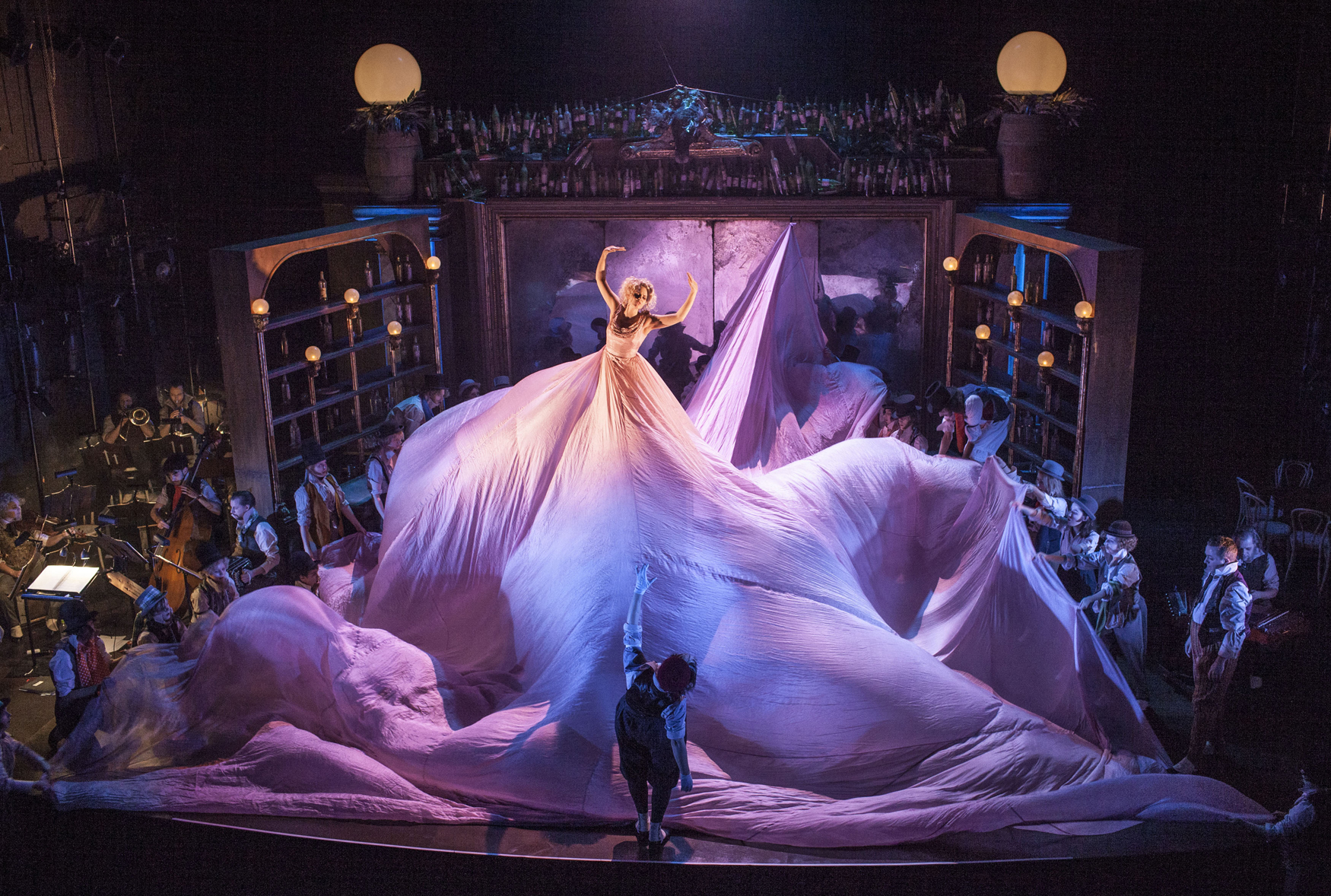 Elisabeth Meyer, Miriam Treichl, Jesper Taube, Folkoperans orkester, Lilla kören, foto: Mats BäckerPubliksuccé – förlängd spelperiodHoffmanns äventyr på FolkoperanPå grund av det stora publiktrycket förlänger Folkoperan spelperioden för operan Hoffmanns äventyr av Jacques Offenbach med ytterligare 6 föreställningar till och med 3 maj.Hoffmanns äventyr utspelar sig i barmiljö där huvudpersonen Hoffmann, i rus och galenskap, minns sina kärlekshistorier. I orkestern ljuder klanger av tango, klezmer och fransk chanson och musikerna interagerar med sångarna på scenen i en delirisk dröm.Se film från föreställningen: https://www.youtube.com/watch?v=knkqXql1YrYMusik: Jacques Offenbach, musikalisk bearbetning: Jonas Dominique, text: Jules Barbier, svensk text: Alf Henrikson, Magnus Lindman, idé, regi & ljus: Linus Fellbom, musikalisk ledare: Marit Strindlund, dirigenter: Marit Strindlund/Jonas Dominique, scenografi & kostym: Dan Potra, koreografi: Lars Bethke, mask & peruk: Therésia Frisk, kormästare: Pelle Olofsson, dramaturgi: Magnus Lindman.MEDVERKANDEHoffmann: Jesper Taube, Olympia/Antonia/Giulietta: Elisabeth Meyer, Lindorf: Johan Schinkler/Marcus Jupither, Niklaus: Miriam Treichl.Lilla kören. Folkoperans orkester. SPELPERIODHoffmanns äventyr hade premiär den 4 mars 2015. Totalt planerades för 21 föreställningar t o m den 19 april. Nu förlängs produktionen med ytterligare 6 föreställningar t o m 3 maj.PRESSBILDER OCH KONTAKTLadda ner pressbilder för Hoffmanns äventyr här: http://www.folkoperan.se/press/pressbilder/hoffmanns-aventyr-pressbilderElenor Wolgers, kommunikationschef Folkoperan, 08-616 07 17, 073-344 64 34, elenor.wolgers@folkoperan.se eller Anna Lekberg, vik. kommunikatör Folkoperan, 08-616 07 15, 073-810 90 22, anna.lekberg@folkoperan.se